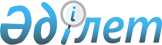 Шығыс Қазақстан облысы Жарма ауданы бойынша шетелдіктер үшін 2022 жылға туристік жарнаны бекіту туралыШығыс Қазақстан облысы Жарма аудандық мәслихатының 2022 жылғы 25 наурыздағы № 14/249-VII шешімі. Қазақстан Республикасының Әділет министрлігінде 2022 жылғы 1 сәуірде № 27353 болып тіркелді
      Қазақстан Республикасы "Қазақстан Республикасындағы жергілікті мемлекеттік басқару және өзін-өзі басқару туралы" Заңының 6-бабының 2-10 тармағына, Қазақстан Республикасы Үкіметінің "Шетелдіктер үшін туристік жарнаны төлеу қағидаларын бекіту туралы" № 787 қаулысына сәйкес, Жарма аудандық мәслихаты ШЕШТІ:
      1. Шығыс Қазақстан облысы Жарма ауданы бойынша 2022 жылғы 1 қаңтардан бастап 31 желтоқсанды қоса алғанда туристерді орналастыру орындарындағы шетелдіктер үшін туристік жарнаның мөлшерлемелері- болу құнының 0 (нөл) пайызы бекітілсін.
      2. Осы шешім 2022 жылғы 1 қаңтардан бастап қолданысқа енгізіледі.
					© 2012. Қазақстан Республикасы Әділет министрлігінің «Қазақстан Республикасының Заңнама және құқықтық ақпарат институты» ШЖҚ РМК
				
      Мәслихат хатшысы 

М. Оспанбаев
